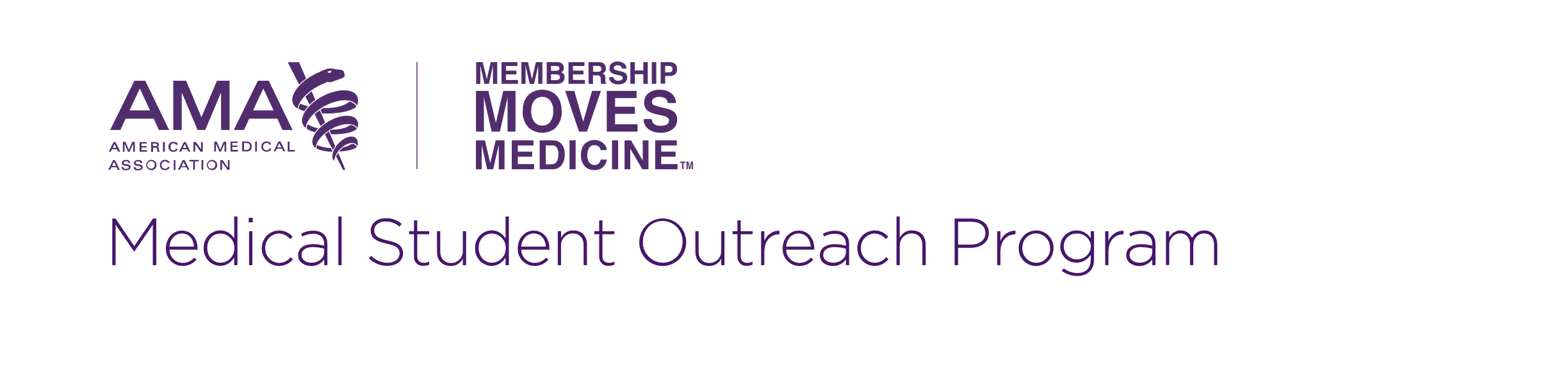 Hi <name>, Join us for <event> on <date/ time/ link>!And again, congratulations on beginning your medical training here at <medical school>!  I hope you join the American Medical Association and experience how organized medicine supports you in medical school and beyond! A four-year membership is only $68 ($17/year) and you’re immediately eligible for a free premium welcome gift of your choice.*Why join the AMA as a medical student?Resources that can’t be beat: For test times and Match Day—and every day in between, we offer workshops, educational sessions and more at AMA eventsMake a difference: Leadership opportunities give you the chance to visit Capitol Hill, influence AMA policy, learn the skills of effective advocacy and moreNetwork and build relationships: AMA events are more than a meet and greet—they let you really connect with students, physicians, leaders and mentorsEnjoy discounts: Take advantage of member-only discounts for study aids, travel and moreTo learn more about AMA membership, benefits and opportunities at <medical school>, please visit me at the AMA table during the new student orientation event on <date>. You can also join the AMA online right now at ama-assn.org/join.Become an AMA member today and help shape the future of medicine.Sincerely,<outreach leader>Limit one (1) “Welcome” gift per eligible member. Subject to change. While supplies last. “Welcome” gifts are eligible with four-year memberships and select schools with three-year programs.